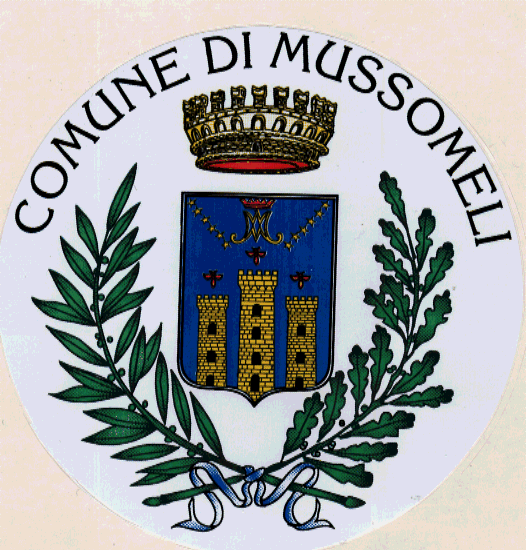 COMUNE  DI  MUSSOMELI(Libero Consorzio comunale di Caltanissetta)Tel.0934.961224-294-271Fax: 0934/991227 – email:comunemussomeli@legalmail.itALL’UFFICIO TRIBUTI DEL COMUNE DI MUSSOMELIOGGETTO: Istanza di ESERCIZIO DELL’AUTOTUTELA.Il/La sottoscritto/a______________________nato/a  a ____________ (provincia_____) il__________residente in ________________via _______________________n._____recapito telefonico_________________Codice Fiscale____________________ P.IVA_________________________Imposta \ Tassa_____________________________________Periodo di imposta___________________________________In proprio/in qualità di_________________________________PREMESSOche in data__________________gli/le è stato notificato l’avviso di accertamento protocollo n.__________del___________per l’annualità________________________CONSIDERATO CHEL’atto è errato e/o illegittimo per i seguenti motivi:__________________________________________________________________________________________________________________________________________CHIEDEdi riesaminare e di procedere all’annullamento totale/parziale dello stesso. A tal fine dichiara, consapevole che in caso di dichiarazione mendace verranno applicate, ai sensi dell’art. 76 del d.p.r.28 dicembre 2000, n.445, le sanzioni previste dal codice penale e dalle leggi speciali in materia di falsità degli atti:_____________________________________________________________________Allega:Data………………………………………..			Firma………………………….